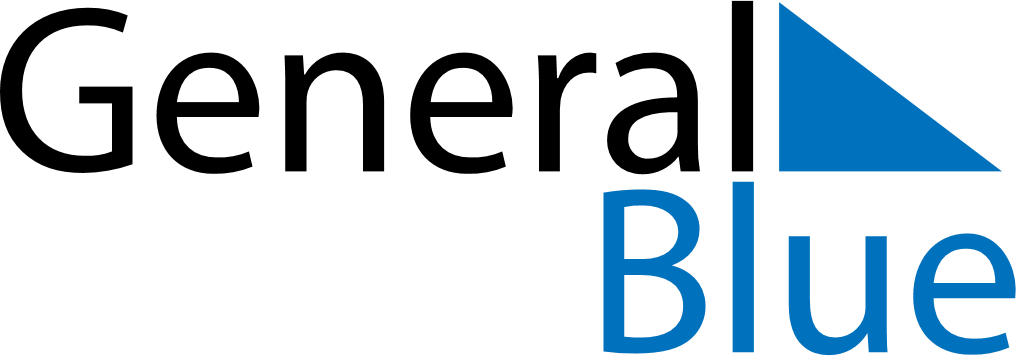 April 2022April 2022April 2022April 2022MexicoMexicoMexicoMondayTuesdayWednesdayThursdayFridaySaturdaySaturdaySunday12234567899101112131415161617Maundy ThursdayGood Friday181920212223232425262728293030